MOBILIZZARE I CONTENUTI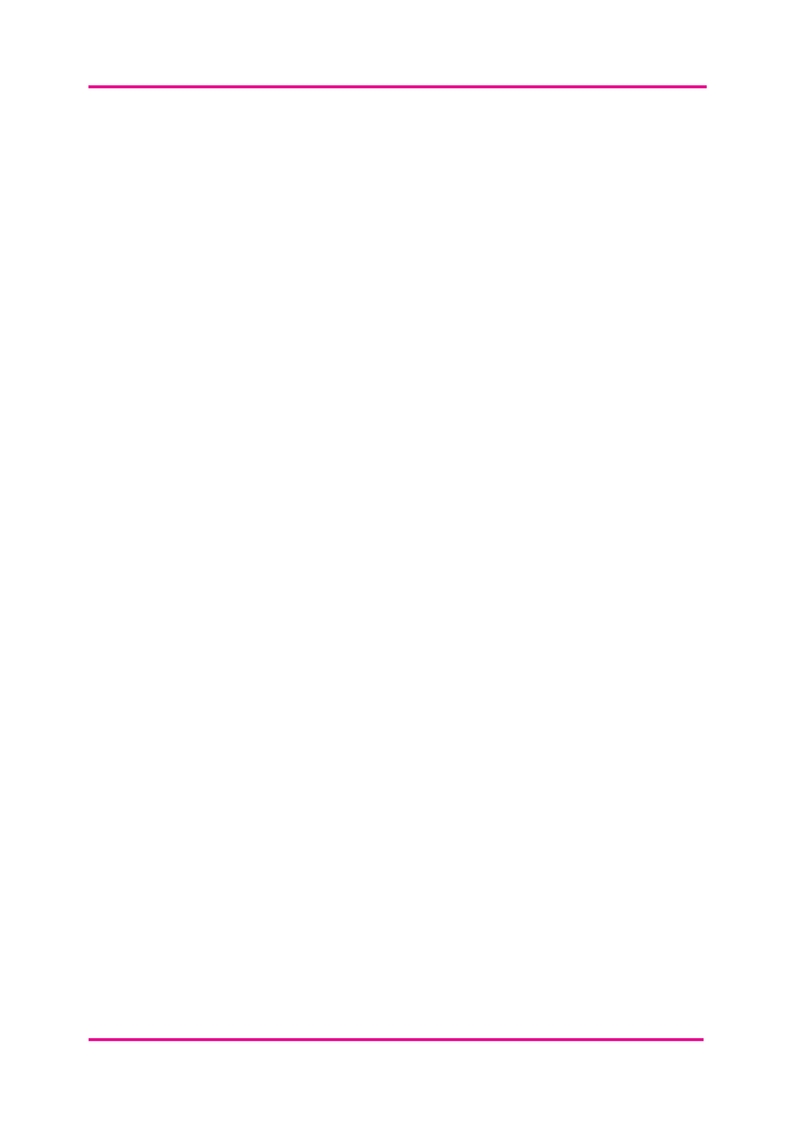 Questa scheda vi aiuterà a creare un piano di mobilitazione di conoscenze e vi supporterà nella connessione degli elementi chiave ricavati dalle diverse storie da presentare alle persone nella posizione di creare un impatto sociale positivo. Completate ciascuna sezione in piccoli gruppi. 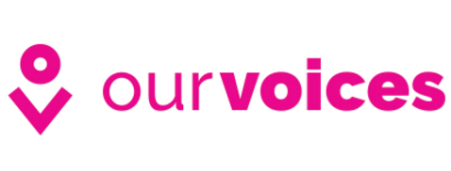 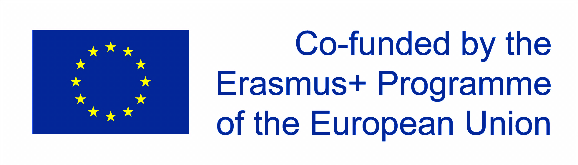 ELEMENTI CHIAVE DELLE STORIE: Usate questo spazio per presentare brevemente le idee chiave che volete comunicare. ELEMENTI CHIAVE DELLE STORIE: Usate questo spazio per presentare brevemente le idee chiave che volete comunicare. ELEMENTI CHIAVE DELLE STORIE: Usate questo spazio per presentare brevemente le idee chiave che volete comunicare. SCOPO: Che tipo di cambiamento state cercando di creare? PUBBLICO: Chi può supportare la realizzazione di questo cambiamento? Chi è il vostro target?METODO: Che tipo di approccio, mezzo o strumenti utilizzerete? AZIONE
Cosa avete bisogno di fare?TIMEFRAME
Quando lo farete?PERSONE
Chi lo farà?RISORSE
Di cosa avrete bisogno?AZIONE
Cosa avete bisogno di fare?TIMEFRAME
Quando lo farete?PERSONE
Chi lo farà?RISORSE
Di cosa avrete bisogno?AZIONE
Cosa avete bisogno di fare?TIMEFRAME
Quando lo farete?PERSONE
Chi lo farà?RISORSE
Di cosa avrete bisogno?